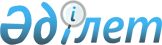 Үгіттік баспа материалдарын орналастыру үшін орындарды, сайлаушылармен кездесу үшін үй-жайларды белгілеу туралы
					
			Күшін жойған
			
			
		
					Павлодар облысы Ақтоғай аудандық әкімдігінің 2011 жылғы 07 желтоқсандағы N 218 қаулысы. Павлодар облысының Әділет департаментінде 2011 жылғы 15 желтоқсанда N 12-4-108 тіркелді. Күші жойылды - Павлодар облысы Ақтоғай аудандық әкімдігінің 2013 жылғы 23 қазандағы N 260 қаулысымен      Ескерту. Күші жойылды - Павлодар облысы Ақтоғай аудандық әкімдігінің 23.10.2013 N 260 қаулысымен.

      Қазақстан Республикасының "Қазақстан Республикасындағы сайлау туралы" Конституциялық Заңының 28-бабының 4, 6-тармақтарына, Қазақстан Республикасының "Қазақстан Республикасындағы жергілікті мемлекеттік басқару және өзін-өзі басқару туралы" Заңының 31–бабына сәйкес, үгіттік баспа материалдарын орналастыру үшін орындарды және сайлаушылармен кездесу үшін үй-жайларды белгілеу мақсатында аудан әкімдігі ҚАУЛЫ ЕТЕДІ:



      1. Үгіттік баспа материалдарын орналастыру орындары 1-қосымшаға сәйкес белгіленсін.



      2. Сайлаушылармен кездесуі үшін үй-жайлары 2-қосымшаға сәйкес белгіленсін.



      3. Аудан әкімдігінің 2011 жылғы 4 наурыздағы N 24 "Үгіттік баспа материалдарын орналастыру үшін орындарды, сайлаушылармен кездесуі үшін үй-жайларды белгілеу туралы" қаулысының (нормативтік құқықтық актілерді мемлекеттік тіркеу Тізілімінде N 12-4-98 тіркелген, "Ауыл тынысы - Пульс села" газетінде 2011 жылғы 12 наурызда N 12 жарияланған) күші жойылсын.



      4. Осы қаулының орындалуын бақылау аудан әкімінің аппарат басшысы Ш.Ж.Садуақасовқа міндеттелсін.



      5. Осы қаулы оның алғашқы ресми жарияланғанынан кейін күнтізбелік он күн өткен соң қолданысқа енгізіледі.      Аудан әкімі                                Ж. Қожанов      "КЕЛIСIЛДI"      Ақтоғай аудандық аумақтық сайлау

      комиссиясының төрағасы                     Ю. Горбенко

      2011 жылғы

Аудан әкімдігінің 2011 жылғы  

07 желтоқсандағы N 218 қаулысына

1 қосымша            Үгіттік баспа материалдарын орналастыру орындары

Аудан әкімдігінің 2011 жылғы  

07 желтоқсандағы N 218 қаулысына

2 қосымша            Сайлаушылармен кездесулерді өткізу үшін үй-жайлары
					© 2012. Қазақстан Республикасы Әділет министрлігінің «Қазақстан Республикасының Заңнама және құқықтық ақпарат институты» ШЖҚ РМК
				N
Ауылдық округі, елдi мекеннiң атауы
Үгіттік баспа материалдарын орналастыру орындары
Барлық саны
1
2
3
4
1.Ақтоғай ауылдық округі Ақтоғай ауылыӘлин көшесі 97 мекенжайы бойынша орналасқан "Ақтоғай ауданының білім бөлімі" мемлекеттік мекемесінің ғимараты жанындағы хабарландыру тақташасы11.Ақтоғай ауылдық округі Ақтоғай ауылыШкольный қиылыс көшесі бойынша орналасқан базар жанындағы хабарландыру тақташасы11.Ақтоғай ауылдық округі Ақтоғай ауылыМ.Горький көшесі 86 мекенжайы бойынша орналасқан "Халық шығармашылығы және ойын сауық мәдениет үйі" мемлекеттік қазыналық коммуналдық кәсіпорнының ғимараты жанындағы хабарландыру тақташасы11.Ақтоғай ауылдық округі Ақтоғай ауылыМарденов көшесі 101 мекенжайы бойынша орналасқан "Ақтоғай орталық аудандық ауруханасы" ҚКМК ғимаратының жанындағы хабарландыру тақташасы11.Ақтоғай ауылдық округі Ақтоғай ауылыМүткенов көшесі 12 мекенжайы бойынша орналасқан "Зейнетақы төлеу мемлекеттік орталығы" Республикалық қазыналық кәсіпорны ғимараты жанындағы хабарландыру тақташасы1Ақтоғай ауылдық округі бойынша жиыны
5
2.Әуелбек ауылдық округі Әуелбек ауылыМир көшесі 9 мекенжайы бойынша орналасқан округ әкімі аппаратының ғимараты жанындағы хабарландыру тақташасы12.Әуелбек ауылдық округі Әуелбек ауылыМир көшесі 9а мекенжайы бойынша орналасқан аурухана ғимараты жанындағы хабарландыру тақташасы12.Әуелбек ауылдық округі Әуелбек ауылыЛенин көшесі 14 мекенжайы бойынша орналасқан автобус аялдамасы жанындағы хабарландыру тақташасы13.Әуелбек ауылдық округі Өтес ауылыЖастар көшесі 28 мекенжайы бойынша орналасқан клуб ғимараты жанындағы хабарландыру тақташасы1Әуелбек ауылдық округі бойынша жиыны
4
4.Барлыбай ауылдық округі Барлыбай ауылыСпециалистов көшесі 12 мекенжайы бойынша орналасқан округ әкімі аппаратының ғимараты жанындағы хабарландыру тақташасы14.Барлыбай ауылдық округі Барлыбай ауылыШкольная көшесі 13 мекенжайы бойынша орналасқан Еңбекші жалпы білім беру мектебі жанындағы хабарландыру тақташасы1Барлыбай ауылдық округі бойынша жиыны
2
5.Басқамыс ауылдық округі Басқамыс ауылы1 Май көшесі, 8 мекенжайы бойынша орналасқан округ әкімі аппаратының ғимараты жанындағы хабарландыру тақташасы15.Басқамыс ауылдық округі Басқамыс ауылы1 Май көшесі, 7 мекенжайы бойынша орналасқан КБМ жанындағы хабарландыру тақташасы15.Басқамыс ауылдық округі Басқамыс ауылыЛенин көшесі 7/2 мекенжайы бойынша орналасқан медициналық пункт ғимараты жанындағы хабарландыру тақташасы16.Басқамыс ауылдық округі Қарақоға ауылыМектеп көшесі, 7 мекенжайы бойынша орналасқан клуб ғимараты жанындағы хабарландыру тақташасы1Басқамыс ауылдық округі бойынша жиыны
4
7.Жалаулы ауылдық округі Ивановка ауылыСадовая көшесі, 84 мекенжайы бойынша орналасқан округ әкімі аппаратының ғимараты жанындағы хабарландыру тақташасы17.Жалаулы ауылдық округі Ивановка ауылыСадовая көшесі, 85 мекенжайы бойынша орналасқан аурухана ғимараты жанындағы хабарландыру тақташасы18.Жалаулы ауылдық округі Қарасу ауылыСтепная көшесі, 16 мекенжайы бойындағы хабарландыру тақташасы19.Жалаулы ауылдық округі Балтасап ауылыСадовая көшесі, 15 мекенжайы бойынша орналасқан клуб ғимараты жанындағы хабарландыру тақташасы1Жалаулы ауылдық округі бойынша жиыны
4
10.Жолболды ауылдық округі, Жолболды ауылыКоммунистическая көшесі, 50 мекенжайы бойынша орналасқан округ әкімі аппаратының ғимараты жанындағы хабарландыру тақташасы110.Жолболды ауылдық округі, Жолболды ауылыКоммунистическая көшесі, 49 мекенжайы бойынша орналасқан ауылдық стадион жанындағы хабарландыру тақташасы110.Жолболды ауылдық округі, Жолболды ауылыЛенин көшесі 11 мекенжайы бойынша орналасқан КБМ жанындағы хабарландыру тақташасы111.Жолболды ауылдық округі Шұға ауылыЖаңаауыл көшесі 8 мекенжайы бойынша орналасқан клуб ғимараты жанындағы хабарландыру тақташасы112.Жолболды ауылдық округі, Шілікті ауылыМектеп көшесі 3 мекенжайы бойынша орналасқан ауылдық стадион жанындағы хабарландыру тақташасы1Жолболды ауылдық округі бойынша жиыны
5
Қараоба ауылдық округі, Қараоба ауылыСоветов көшесі, 13 мекенжайы бойынша орналасқан округ әкімі аппаратының ғимараты жанындағы хабарландыру тақташасы1Қараоба ауылдық округі, Қараоба ауылыТерешкова көшесі, 13 мекенжайы бойынша орналасқан ауылдық Мәдениет үйі ғимараты жанындағы хабарландыру тақташасы1Қараоба ауылдық округі, Қараоба ауылыСоветов көшесі, 11 мекенжайы бойынша орналасқан КБМ жанындағы хабарландыру тақташасы113.Қараоба ауылдық округі, Жаңаауыл ауылыДостық көшесі, 5 мекенжайы бойынша орналасқан клуб ғимараты жанындағы хабарландыру тақташасы114.Қараоба ауылдық округі, Исантерек ауылыЖелтоқсан көшесі, 2 мекенжайы бойынша орналасқан кітапхана ғимараты жанындағы хабарландыру тақташасы1Қараоба ауылдық округі бойынша жиыны
5
15.Қожамжар ауылдық округі, Қожамжар ауылыСадовая көшесі, 4 мекенжайы бойынша орналасқан округ әкімі аппаратының ғимараты жанындағы хабарландыру тақташасы115.Қожамжар ауылдық округі, Қожамжар ауылыЕлубаев көшесі, 11 мекенжайы бойынша орналасқан ауылдық Мәдениет үйі ғимараты жанындағы хабарландыру тақташасы115.Қожамжар ауылдық округі, Қожамжар ауылыКЛ-26 ғимараты жанындағы хабарландыру тақташасы116.Қожамжар ауылдық округі, Қайран ауылыОрталық көшесі, 5/1 мекенжайы бойынша орналасқан клуб ғимараты жанындағы хабарландыру тақташасы117.Қожамжар ауылдық округі, Жамбыл ауылыМектеп көшесі, 7 мекенжайы бойынша орналасқан КБМ жанындағы хабарландыру тақташасы118.Қожамжар ауылдық округі, Қараой ауылыКубань көшесі, 6 мекенжайы бойынша орналасқан клуб ғимараты жанындағы хабарландыру тақташасы1Қожамжар ауылдық округі бойынша жиыны
6
19.Мүткенов ауылдық округі, Мүткенов ауылыШарапиденов көшесі, 1 мекенжайы бойынша орналасқан округ әкімі аппаратының ғимараты жанындағы хабарландыру тақташасы119.Мүткенов ауылдық округі, Мүткенов ауылыТорговая көшесі, 1 мекенжайы бойынша орналасқан ауылдық Мәдениет үйі ғимараты жанындағы хабарландыру тақташасы119.Мүткенов ауылдық округі, Мүткенов ауылыМүткенов көшесі, 1 мекенжайы бойынша орналасқан аурухана ғимараты жанындағы хабарландыру тақташасы120.Мүткенов ауылдық округі Жаңатап ауылыОрталық көшесі, 21 мекенжайы бойынша орналасқан клуб ғимараты жанындағы хабарландыру тақташасы121.Мүткенов ауылдық округі Жаңабет ауылыМектеп көшесі, 15 мекенжайы бойынша орналасқан клуб ғимараты жанындағы хабарландыру тақташасы1Мүткенов ауылдық округі Естай ауылыМектеп көшесі, 16 мекенжайы бойынша орналасқан клуб ғимараты жанындағы хабарландыру тақташасы122.Мүткенов ауылдық округі Әбжан ауылыМектеп көшесі, 7 мекенжайы бойынша орналасқан клуб ғимараты жанындағы хабарландыру тақташасы1Мүткенов ауылдық округі бойынша жиыны
7
23.Приречен ауылдық округі, Приречен ауылы22 партсъезд көшесі, 14 мекенжайы бойынша орналасқан округ әкімі аппаратының ғимараты жанындағы хабарландыру тақташасы123.Приречен ауылдық округі, Приречен ауылы22 партсьезд көшесі, 12 мекенжайы бойынша орналасқан ауылдық Мәдениет үйі ғимараты жанындағы хабарландыру тақташасы123.Приречен ауылдық округі, Приречен ауылы22 партсьезд көшесі 3 мекенжайы бойынша орналасқан дүкен жанындағы хабарландыру тақташасы123.Приречен ауылдық округі, Приречен ауылыМира көшесі 10 мекенжайы бойынша орналасқан "Браво"дүкен жанындағы хабарландыру тақташасы124.Приречен ауылдық округі Жоламан ауылыМектеп көшесі, 5 мекенжайы бойынша орналасқан КБМ жанындағы хабарландыру тақташасы125.Приречен ауылдық округі Тортай ауылыОрталық көшесі 1 бойындағы хабарландыру тақташасы126.Приречен ауылдық округі Қамбар ауылыОрталық көшесі 1 бойындағы хабарландыру тақташасы1Приречен ауылдық округі бойынша жиыны
7
27.Разумов ауылдық округі, Андрияновка ауылыМолодежная көшесі 2 мекенжайы бойынша орналасқан округ әкімі аппаратының ғимараты жанындағы хабарландыру тақташасы127.Разумов ауылдық округі, Андрияновка ауылыДраганов көшесі 2 мекенжайы бойынша орналасқан ауылдық Мәдениет үйі ғимараты жанындағы хабарландыру тақташасы127.Разумов ауылдық округі, Андрияновка ауылыДраганов көшесі, 5 мекенжайы бойынша орналасқан пошта бөлімшесі ғимараты жанындағы хабарландыру тақташасы127.Разумов ауылдық округі, Андрияновка ауылыШкольный көшесі 1 мекенжайы бойынша орналасқан Агрономия орта мектебі ғимараты жанындағы хабарландыру тақташасы128.Разумов ауылдық округі, Разумовка ауылыМир көшесі 6 мекенжайы бойынша орналасқан медициналық пункт ғимараты жанындағы хабарландыру тақташасы1Разумов ауылдық округі бойынша жиыны
5
29.Харьков ауылдық округі, Харьков ауылыСоветов көшесі 45 мекенжайы бойынша орналасқан округ әкімі аппараты ғимаратының жанындағы хабарландыру тақташасы129.Харьков ауылдық округі, Харьков ауылыСоветов көшесі, 10 мекенжайы бойынша орналасқан ауылдық Мәдениет үйі ғимараты жанындағы хабарландыру тақташасы130.Харьков ауылдық округі, Қарабұзау ауылыЦелинная көшесі 5 мекенжайы бойынша орналасқан медициналық пункт ғимараты жанындағы хабарландыру тақташасы1Харьков ауылдық округі бойынша жиыны
3
31.Шолақсор ауылдық округі, Шолақсор ауылыЦелинная көшесі, 14 мекенжайы бойынша орналасқан округ әкімі аппараты ғимаратының жанындағы хабарландыру тақташасы131.Шолақсор ауылдық округі, Шолақсор ауылыМир көшесі, 10 мекенжайы бойынша орналасқан ауылдық Мәдениет үйі ғимараты жанындағы хабарландыру тақташасы132.Шолақсор ауылдық округі, Қырықүй ауылыЦелинная көшесі, 4 мекенжайы бойынша хабарландыру тақташасы1Шолақсор ауылдық округі бойынша жиыны
3
N
Ауылдық округі, елдi мекеннiң атауы
Сайлаушылармен кездесулерді өткізу үшін үй-жайлары
Барлық саны
1
2
3
4
1.Ақтоғай ауылдық округі Ақтоғай ауылыМ.Горький көшесі, 86 мекенжайы бойынша орналасқан "Халық шығармашылығы және ойын сауық мәдениет үйі" МҚКК12.Әуелбек ауылдық округі, Әуелбек ауылыМира көшесі 9а мекенжайы бойынша орналасқан клуб13.Әуелбек ауылдық округі, Өтес ауылыОрталық көшесі 8а мекенжайы бойынша орналасқан клуб14.Барлыбай ауылдық округі, Барлыбай ауылыСтепная көшесі 3 мекенжайы бойынша орналасқан клуб15.Басқамыс ауылдық округі, Басқамыс ауылы1 Май көшесі 7 мекенжайы бойынша орналасқан клуб16.Жалаулы ауылдық округі, Ивановка ауылыСадовая көшесі, 84 мекенжайы бойынша орналасқан округ әкімі ғимаратының мәжіліс залы17.Жалаулы ауылдық округі, Балтасап ауылыПобеда көшесі 15 мекенжайы бойынша орналасқан клуб18.Жолболды ауылдық округі, Жолболды ауылыКоммунистическая көшесі, 1 мекенжайы бойынша орналасқан клуб19.Жолболды ауылдық округі Шұға ауылыОрталық көшесі, 15 мекенжайы бойынша орналасқан клуб110.Қараоба ауылдық округі, Қараоба ауылыТерешкова көшесі, 13 мекенжайы бойынша орналасқан ауылдық Мәдениет үйі111.Қараоба ауылдық округі, Жаңаауыл ауылыДостық көшесі, 8 мекенжайы бойынша орналасқан клуб112.Қожамжар ауылдық округі, Қожамжар ауылыЕлубаев көшесі, 11 мекенжайы бойынша орналасқан ауылдық Мәдениет үйі113.Қожамжар ауылдық округі, Қайран ауылыОрталық көшесі 5/1 мекенжайы бойынша орналасқан клуб114.Қожамжар ауылдық округі, Қараой ауылыКубань көшесі, 4 мекенжайы бойынша орналасқан клуб115.Қожамжар ауылдық округі, Жамбыл ауылыМектеп көшесі 8 мекенжайы бойынша орналасқан Жамбыл негізгі мектеп116.Мүткенов ауылдық округі, Мүткенов ауылыТорговая көшесі, 1 мекенжайы бойынша орналасқан ауылдық Мәдениет үйі117.Мүткенов ауылдық округі, Әбжан ауылыОрталық көшесі, 13 мекенжайы бойынша орналасқан клуб118.Мүткенов ауылдық округі, Жаңабет ауылыМектеп көшесі, 15 мекенжайы бойынша орналасқан клуб119.Мүткенов ауылдық округі, Жаңатап ауылыМектеп көшесі, 21 мекенжайы бойынша орналасқан клуб120.Приречен ауылдық округі, Приреченское ауылы22 партсъезд көшесі, 12 мекенжайы бойынша орналасқан ауылдық Мәдениет үйі121.Приречен ауылдық округі, Жоламан ауылыМектеп көшесі 7 мекенжайы бойынша орналасқан негізі Ақбидай негізгі мектеп122.Разумов ауылдық округі, Андрияновка ауылыДраганов көшесі, 2 мекенжайы бойынша орналасқан ауылдық Мәдениет үйі123.Разумов ауылдық округі, Разумов ауылыМира көшесі, 2 мекенжайы бойынша орналасқан Разумов негізгі мектеп124.Харьков ауылдық округі, Харьков ауылыШкольная көшесі 135 мекенжайы бойынша орналасқан Харьков орта мектеп125.Харьков ауылдық округі, Қарабұзау ауылыЦелинная көшесі 3 мекенжайы бойынша орналасқан Қарабұзау бастауыш мектебі126.Шолақсор ауылдық округі, Шолақсор ауылы8 Март көшесі, 10 мекенжайы бойынша орналасқан ауылдық Мәдениет үйі1Барлығы:
26
